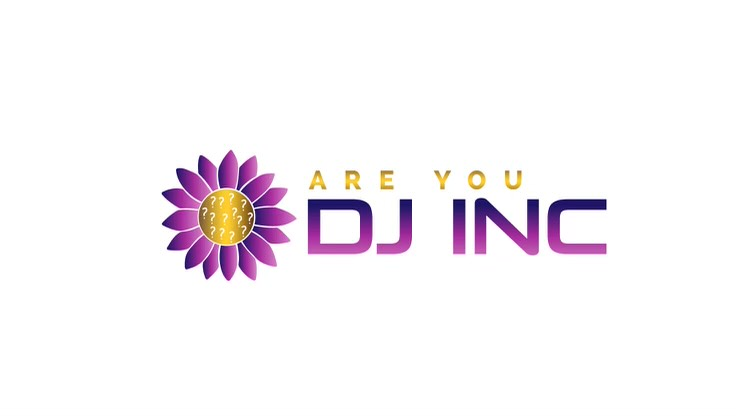 ARE YOU DJ INC.Volunteer FormMissionWe strive to bring resources, program and workshops within the Bipoc community in order to educate and change the narrative on the stigma the community has on substance use disorder.386-601-9332Areyoudj.orgawareness@areyoudj.orgVolunteers needed for:Narcan distributionFood drivesPeer advisorEvent set upmentorshipAre you DJ Inc volunteers must be 18 years or older.We welcome high school Juniors and Seniors to volunteer with parental consent.Name:Age:Are you volunteering for community service Hours?YesNoIf yes how many hours are needed?Are You In Recovery? If yes are you interested in being a peer advisor?YY